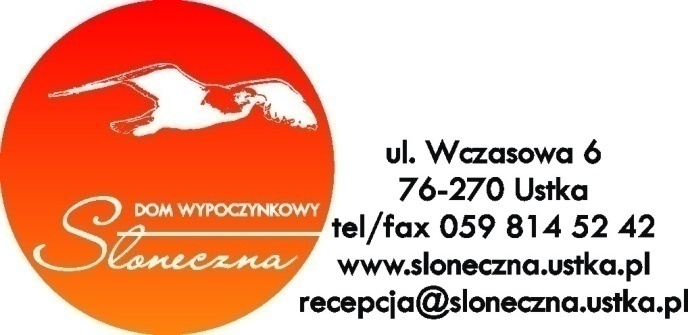 ROMANTYCZNIE I TYLKO DLA DWOJGAWalentynkowy pakiet  2-dniowy	-	175 PLN od osobyZapraszamy na niezapomniany relaksacyjny pobyt walentynkowy nad urokliwym Bałtykiem. Spacer po zaśnieżonej plaży, szum morza, długie wieczory w przytulnej Kawiarni, śniadanie do łóżka oraz słodkie „nic nie robienie” – to tylko pare z wielu rzeczy, które możemy Państwu zaproponować w tym magicznym dniu.Długość pobytu:	2 dniCena:	350 PLNPakiet zawiera:1 nocleg w przytulnych pokojach 2-osobowych typu Superior Śniadanie kontynentalne każdego dnia, z możliwością podania go w pokoju GościZimne przekąski podane na romantycznie udekorowanym stole wniesionym do pokoju GościButelka hiszpańskiego wina oraz owoce na przywitanie Relaksacyjny masaż gorącymi kamieniami dla Niej i dla NiegoBezpłatne przedłużenie doby hotelowej w dniu wyjazdu do godziny 16:00Zniżka 15% na każdy kolejny nocleg ze śniadaniem.Dodatkowe – bezpłatne usługi dla osób wykupujących pakiet:BilardTenis stołowyBezprzewodowy InternetParking.Oferta ważna w każdy weekend lutego.Doba hotelowa rozpoczyna się o godzinie 14:00, a kończy o godzinie 12:00.Rezerwując proszę podać nazwę pakietu – Walentynki 2010.